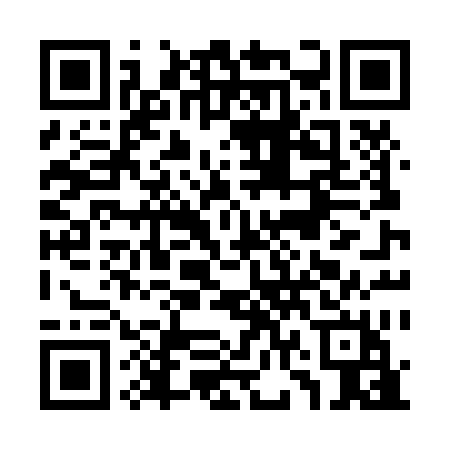 Prayer times for Washington Township, New Jersey, USAMon 1 Jul 2024 - Wed 31 Jul 2024High Latitude Method: Angle Based RulePrayer Calculation Method: Islamic Society of North AmericaAsar Calculation Method: ShafiPrayer times provided by https://www.salahtimes.comDateDayFajrSunriseDhuhrAsrMaghribIsha1Mon3:485:281:005:018:3210:122Tue3:495:291:005:018:3210:113Wed3:505:291:015:018:3210:114Thu3:515:301:015:018:3210:115Fri3:525:311:015:018:3110:106Sat3:525:311:015:018:3110:097Sun3:535:321:015:018:3110:098Mon3:545:321:015:018:3010:089Tue3:555:331:025:018:3010:0810Wed3:565:341:025:018:2910:0711Thu3:575:351:025:018:2910:0612Fri3:585:351:025:018:2810:0513Sat3:595:361:025:018:2810:0414Sun4:015:371:025:018:2710:0315Mon4:025:381:025:018:2710:0216Tue4:035:381:025:018:2610:0117Wed4:045:391:035:018:2510:0018Thu4:055:401:035:018:259:5919Fri4:065:411:035:018:249:5820Sat4:085:421:035:018:239:5721Sun4:095:431:035:008:229:5622Mon4:105:441:035:008:229:5523Tue4:125:441:035:008:219:5324Wed4:135:451:035:008:209:5225Thu4:145:461:035:008:199:5126Fri4:155:471:034:598:189:4927Sat4:175:481:034:598:179:4828Sun4:185:491:034:598:169:4729Mon4:195:501:034:588:159:4530Tue4:215:511:034:588:149:4431Wed4:225:521:034:588:139:42